TitelÜberschrift 1Text (Zeilenabstand 1,2 Zeilen)Text Abbildung 1: Beispieltext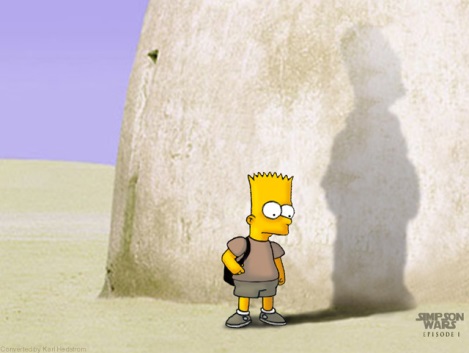 Tabelle 1: Beispieltext[Seitenränder normal][Ende Text:]Autor und ggf. ArbeitgeberBeruf bzw. Stellungab1122